19.06.2020r.Topic: Round up – podsumowanie wiadomości z działu 7.Proszę o wykonanie poniższych ćwiczeń.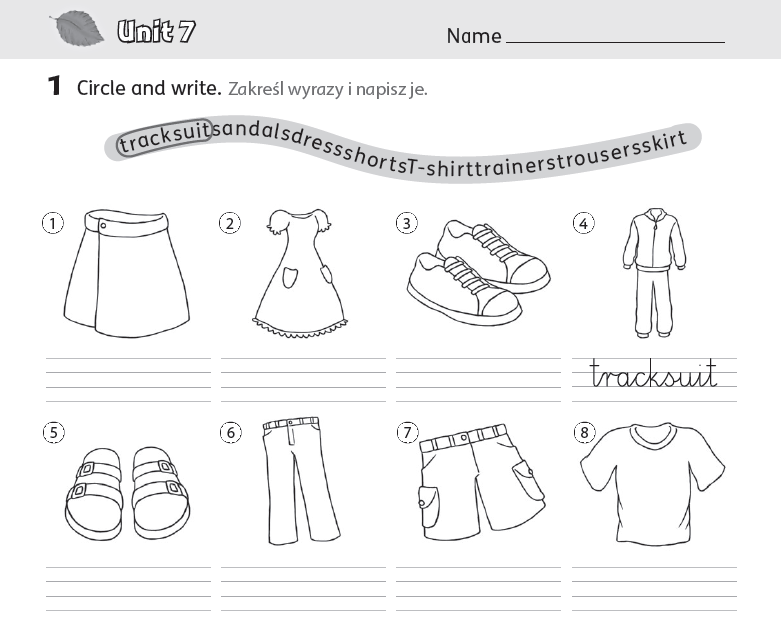 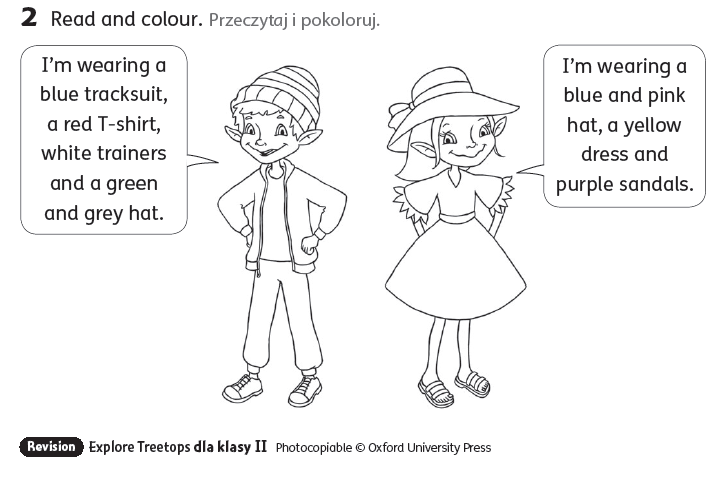 